CURRICULUM VITAE		  Career Objective		Seeking a challenging career and excellent growth in a well established organization where i can implement my skills and abilities gained through my education and experience and accounts field.  Professional Experience	* Accounts assistant in JOHNY PAUL &CO (November 2013- april 2014) * Internal auditor in SML FINANCE PVT LTD (October 2014- march 2016) * Accounts executive in HEEWAN FINANCELTD (June2016-MARCH2017)Technical proficiency	  MS Office (Word, Excel)   Tally ERP-9  Academic Profile	  Personal Profile:			                                Age & Date of Birth 			: 24 years, 5 September 1992Gender					: MaleNationality				: IndianMarital Status				: SingleLanguages Known			: English, Malayalam& Hindi.Visa Status                                          : Visit TransferableDriving License                                  : Indian   Declaration	                               I hereby declare that the above particulars furnished by me are true to the best of my knowledge and belief. I assure you, if I am given a chance, I will execute my work to the fullest satisfaction of my superiors.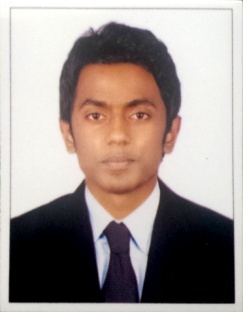     TONYTONY.367025@2freemail.com     DegreeBoard/UniversityYear of PassingM.ComBharathiar UniversitypursuingB.ComBharathiar University                 2016   	HSEHigher Secondary Board                 2010   SSLCBoard  of Public Examinations                 2008   